/projekt/UCHWAŁA NR .…/.…/2022RADY MIEJSKIEJ W STALOWEJ WOLIz dnia  ………………….w sprawie wyrażenia zgody na nabycie nieruchomościNa podstawie art. 18 ust. 2 pkt 9 lit. „a” ustawy z dnia 8 marca 1990 roku o samorządzie gminnym (t.j. Dz. U. z 2022 r. poz. 559 ze zm.) oraz art. art. 13 ust. 1,  25 ust. 1 i 2 w związku z art. 23 ust. 1 pkt 7 ustawy z  dnia  21 sierpnia 1997 r. o gospodarce nieruchomościami             (t.j. Dz. U. z 2021 r. poz. 1899 ze zm.) uchwala  się, co następuje:§ 1Wyraża się zgodę na nabycie przez Gminę Stalowa Wola nieruchomości gruntowej, stanowiącej własność osoby fizycznej oznaczonej w ewidencji gruntów jako działka nr 82/2 o pow. 0,0028 ha  położona w obrębie 5 - Jelnia w Stalowej Woli.§ 2Wykonanie Uchwały powierza się Prezydentowi Miasta Stalowej Woli.§ 3Uchwała wchodzi w życie z dniem podjęcia i podlega ogłoszeniu na tablicy ogłoszeń Urzędu Miasta Stalowej Woli .      U Z A S A D N I E N I E           Właściciele działki nr 82/2 o pow. 0,0028 ha położonej w obrębie 5-Jelnia  w Stalowej Woli, zwrócili się z wnioskiem o wykup przez Gminę Stalowa Wola działki stanowiącej ich własność. Ww działka położona jest w obszarze, dla którego obowiązuje miejscowy plan zagospodarowania przestrzennego obszaru mieszkaniowo - usługowego Osiedla „Hutnik” w Stalowej Woli zatwierdzony Uchwałą nr LXXVII/1226/10 Rady Miejskiej w Stalowej Woli z dnia 10 listopada 2010 r.Zgodnie z ww. planem działka nr 82/2 wraz z działką nr 65/61 stanowić będą fragment pasa drogowego ulicy publicznej, oznaczonej w planie symbolem 5KDL, łączącej ulicę Wrzosową, poprzez ul. Wańkowicza  z ulicą Sosnową.Wykup działki pozwoli na utworzenie nowego układu komunikacyjnego i zapewni działkom budowlanym dostęp do ww ulic.Mając powyższe na uwadze nabycie ww. działki jest zasadne. Załącznik do Uchwały Nr ……………….Rady Miejskiej w Stalowej Woli z dnia …………r.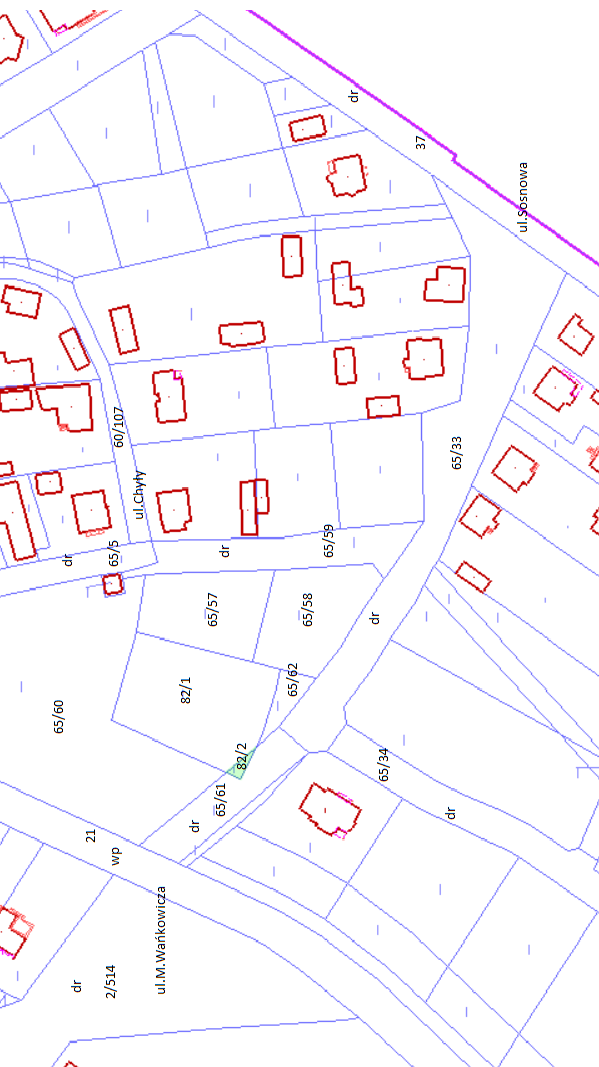 